HỘI SINH VIÊN VIỆT NAM THÀNH PHỐ HÀ NỘIBAN CHẤP HÀNH TRƯỜNG ĐH THƯƠNG MẠI***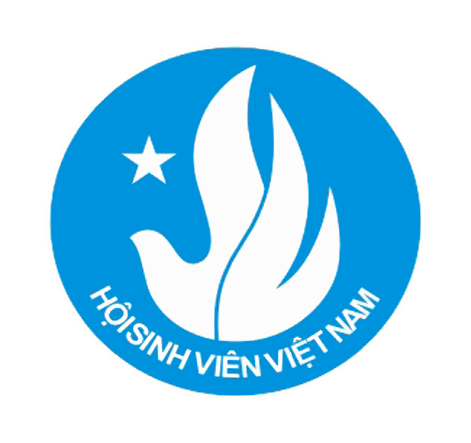 TÀI LIỆU PHONG TRÀO SINH VIÊN 5 TỐTNĂM HỌC 2018 - 2019Hà Nội ngày 28/08/2018MỤC LỤCLỜI TỰADanh hiệu “Sinh viên 5 Tốt” là một danh hiệu cao quý của sinh viên Việt Nam. “Sinh viên 5 tốt” hiện đã được đưa vào hệ thống khen thưởng cấp Quốc gia, là cơ sở quan trọng cho việc xét học bổng, du học, tuyển dụng, … Phong trào “Sinh viên 5 tốt” là phong trào lớn cho sinh viên cả nước, đó là minh chứng cho sự nỗ lực, cố gắng của bản thân mỗi sinh viên trong quá trình rèn luyện mình ở 5 tiêu chí: Đạo đức tốt, họp tập tốt, thể lực tốt, tình nguyện tốt, hội nhập tốt. Hiện nay, danh hiệu “Sinh viên 5 tốt” được chia làm 3 cấp: Trung ương, Thành phố, và cấp trường. Với những sinh viên tiêu biểu đạt Danh hiệu “Sinh viên 5 tốt” cấp Trung ương sẽ có cơ hội lớn được gặp mặt các lãnh đạo của Đảng và Nhà nước nhân dịp kỉ niệm Ngày truyền thống học sinh sinh viên - Hội Sinh viên Việt Nam(9/1). Bên cạnh đó còn nhận được rất nhiều phần thưởng từ Trung ương Hội Sinh viên Việt Nam.Từ việc xác định những điểm yếu tồn tại...Hiện nay, khâu tổ chức. đánh giá danh hiệu “Sinh viên 5 tốt” của trường ĐH Thương Mại vẫn còn những hạn chế, chưa thực sự gắn với thực tiễn của sinh viên trong trường, do đó Phong trào “Sinh viên 5 tốt” vẫn chưa được đông đảo sinh viên tham giaĐến niềm hi vọng từ một ý tưởng đầy hứa hẹn...Quyết định của Trung ương Hội Sinh viên Việt Nam tại Đại hội VIII đã thể hiện rằng, đây sẽ là một chiến lược phát triển lâu dài của hệ thống giáo dục và đào tạo của Việt Nam cấp Đại học, Cao đẳng.  Phong trào “Sinh viên 5 tốt” có mục đích hướng sinh viên đến sự phát triển toàn diện, không bị gói gọn trong một tiêu chí bắt buộc và cứng nhắc. Vì vậy, khi áp dụng triển khai cho phong trào này, các đơn vị câu lạc bộ trong hệ thống sẽ vẫn giữ được sự tự do trong việc sáng tạo nội dung và hình thức. Tất cả các đơn vị có thể phát triển theo ý thức độc lập, tuy nhiên vẫn theo một định hướng chung: “Tạo cơ hội phát triển và rèn luyện cho sinh viên”. Việc đầu tư vào sinh viên, chứ không phải các hoạt động, chính là giá trị cốt lõi để nâng tầm vị thế của nhà trường. Đầu tư để phát triển phong trào “Sinh viên 5 tốt” sẽ khiến Hội Sinh viên không đơn độc. Với tầm nhìn ở quy mô lớn, phong trào này hứa hẹn sẽ được lãnh đạo Nhà trường và các thầy cô ủng hộ, trước hết là sự ủng hộ về mặt tinh thần. 	KẾ HOẠCHXây dựng Phong trào “Sinh viên 5 tốt” năm học 2018-2019Thực hiện Nghị quyết Đại hội đại biểu Hội Sinh viên Việt Nam trường ĐH Thương Mại lần thứ VI, nhiệm kỳ 2015-2018, về việc triển khai Phong trào “Sinh viên 5 tốt”, Ban Chấp hành Hội Sinh viên Việt Nam trường ĐH Thương Mại  triển khai thực hiện phong trào, với các nội dung cụ thể như sau:I. MỤC ĐÍCH, YÊU CẦU:1. Mục đích:- Từng bước chuyển Cuộc vận động “Sinh viên 5 tốt” trở thành Phong trào“Sinh viên 5 tốt” tại trường ĐH Thương Mại- Thực hiện khẩu hiệu hành động của Hội Sinh Viên trường ĐH Thương Mại nhiệm kì 2015 -2018: “Sinh viên trường ĐH Thương Mại đam mê- tri thức- ước mơ”. - Tạo điều kiện, môi trường, động lực cũng như hỗ trợ cho sinh viên vun đắp lý tưởng, rèn luyện đạo đức, tác phong; học tập, sáng tạo, nghiên cứu khoa học; rèn luyện thể chất, thể thao; cũng như các hoạt động tình nguyện vì cuộc sống cộng đồng và tích cực chủ động hội nhập quốc tế; trang bị hành trang cho con đường lập thân lập nghiệp, tạo công danh; đẩy lùi sự suy thoái về đạo đức, lối sống, tệ nạn xã hội; khắc phục những hạn chế, yếu kém của sinh viên; xây dựng các điển hình tiên tiến trong sinh viên một cách rộng rãi, cụ thể, sát thực với tình hình mới.2. Yêu cầu- Phong trào “Sinh viên 5 tốt” phải được triển khai rộng rãi trong Hội viên, sinh viên tại tất cả các cơ sở Hội. Phong trào không những phải đi vào chiều sâu mà còn phải được nhân ra chiều rộng, phát hiện được nhân tố tích cực để động viên, khen thưởng, và trở thành một danh hiệu cao quý mà mỗi sinh viên đều mong muốn phấn đấu đạt được.- 100% Liên chi hội Sinh viên các Khoa triển khai tổ chức hiệu quả phong trào “Sinh viên 5 tốt"; có giải pháp đôn đốc, bám sát kiểm tra, hỗ trợ để Hội viên, sinh viên thực hiện tốt các tiêu chí của phong trào “Sinh viên 5 tốt”.- Tổ chức đêm tuyên dương thực sự đêm hội của “Sinh viên 5 tốt” - trẻ trung, hiện đại nhưng vẫn đảm bảo tính trang trọng và tiết kiệm.2.2. Tiêu chuẩn “Học tập tốt”:2.2.1. Tiêu chuẩn bắt buộc:- Có động cơ, thái độ học tập đúng đắn; không gian lận trong thi cử trong năm học.- Điểm trung bình chung học tập cả năm học đạt từ 2.7/4 trở lên.2.2.2. Tiêu chuẩn khác:Đạt ít nhất 01 trong những tiêu chuẩn sau:- Là thành viên tham gia tích cực các hoạt động của CLB học thuật.- Có bài viết tham gia hội nghị học tập, khoa học cấp khoa hoặc đề tài nghiên cứu khoa học cấp trường trở lên trong năm học.- Có ít nhất 01 bài viết về lĩnh vực chuyên môn đang theo học, đăng tải trên các sản phẩm của các cơ quan truyền thông uy tín hoặc các báo, tạp chí khoa học chuyên ngành của trường hoặc có bài tham luận tham gia các hội thảo khoa học cấp trường trở lên.- Có sản phẩm sáng tạo được cấp bằng sáng chế, cấp giấy phép xuất bản hoặc đạt các giải thưởng từ cấp tỉnh, thành phố trở lên.- Là thành viên đội tuyển tham gia các cuộc thi học thuật cấp quốc gia, quốc tế.- Đạt giải thưởng trong các cuộc thi ý tưởng sáng tạo từ cấp thành phố trở lên.- Đạt giải khuyến khích trở lên trong các cuộc thi chuyên môn/học thuật cấp trường, cấp thành phố, cấp toàn quốc (có giấy chứng nhận) do các hiệp hội ngành nghề, các trường đại học, học viện, các cơ quan thông tấn, báo chí tổ chức.2.3. Tiêu chuẩn “Thể lực tốt”:2.3.1. Tiêu chuẩn bắt buộc:- Đã và đang rèn luyện giáo dục thể chất của trường2.3.2. Tiêu chuẩn khác- Là Vận động viên tham gia thi đấu tại các giải thể thao cấp khoa đạt giải Ba trở lên, Giải Khuyến Khích cấp trường trở lên(có giấy chứng nhận).- Đạt thành tích cao trong các giải thể thao cấp trường trở lên (Giải 1, giải 2, giải 3, khuyến khích hoặc tương đương).- Là thành viên đội tuyển cấp trường, thành phố, quốc gia các môn thể dục thể thao. Ưu tiên những sinh viên là vận động viên đạt huy chương trong các giải thi đấu cấp quốc gia, khu vực và quốc tế.* Đối với những sinh viên khuyết tật, tiêu chuẩn về thể lực bao gồm: tập thể dục hàng ngày và rèn luyện ít nhất 01 môn thể thao dành cho người khuyết tật.2.4. Tiêu chuẩn “Tình nguyện tốt”:- Tham gia ít nhất 03 ngày tình nguyện/năm (được tính theo số ngày thực tế tham gia các hoạt động tình nguyện cộng dồn. Ví dụ: sinh viên A tham gia 01 ngày thứ bảy tình nguyện, 02 ngày Chủ nhật xanh ở những thời điểm khác nhau trong năm sẽ được tính đủ tiêu chuẩn).- Hoặc Đạt tiêu chuẩn sau:+ Tham gia và nhận giấy chứng nhận hoàn thành một trong các chiến dịch, chương trình sau: chiến dịch tình nguyện Mùa hè xanh, chiến dịch Xuân tình nguyện, chương trình Tiếp sức mùa thi.- Tham gia hiến máu tình nguyện ít nhất 02 lần trong năm hoặc tham gia tích cực vào câu lạc bộ hoặc các đội, nhóm tuyên truyền, vận động hiến máu tình nguyện (có xác nhận của câu lạc bộ, đội, nhóm tham gia).2.5. Tiêu chuẩn “Hội nhập tốt”:2.5.1. Về ngoại ngữ:Đạt ít nhất 01 trong những tiêu chuẩn sau:	- Đạt chứng chỉ ngoại ngữ trình độ B hoặc tương đương trở lên (đối với sinh viên năm thứ 1,2), bằng  B1 hoặc tương đương trở lên (đối với sinh viên năm thứ 3,4). Đối tượng sinh viên chuyên ngành  Ngoại ngữ: chứng chỉ Ngoại ngữ được áp dụng với môn Ngoại ngữ 2. (Việc áp dụng quy đổi giá trị tương đương chứng chỉ IELTS, TOEFL, TOEIC và một số chứng chỉ khác thì áp dụng theo thông tư số 05/2012/TT/BGDĐT ngày 15/2/2012 của Bộ Giáo dục và Đào tạo).- Tham gia ít nhất 01 hoạt động giao lưu quốc tế: Hội nghị, Hội thảo quốc tế, các chương trình gặp gỡ, giao lưu, hợp tác với thanh niên, sinh viên quốc tế trong và ngoài nước.- Tham gia và đạt giải trong các cuộc thi kiến thức ngoại ngữ (được hiểu là cuộc thi tìm hiểu ngoại ngữ hoặc cuộc thi sử dụng ngoại ngữ để trình bày) từ cấp trường trở lên.* Về chứng nhận ngoại ngữ: chấp nhận các chứng nhận, chứng chỉ ngoại ngữ do Trung tâm ngoại ngữ của trường; các chứng chỉ của các Trung tâm ngoại ngữ khác có giấy phép hoạt động.2.5.2. Về kỹ năng:Đạt ít nhất 01 trong những tiêu chuẩn sau:- Tham gia và hoàn thành ít nhất 01 khóa trang bị kỹ năng thực hành xã hội.- Đạt giải trong các cuộc thi về kỹ năng từ cấp trường trở lên. (Giải 1, giải 2, giải 3, khuyến khích hoặc tương đương).- Được Đoàn Thanh niên - Hội Sinh viên từ cấp trường trở lên khen thưởng về thành tích xuất sắc trong công tác Đoàn và phong trào thanh niên hoặc công tác Hội và phong trào sinh viên.* Ngoài các tiêu chuẩn trên, ưu tiên xét chọn những sinh viên có các tiêu chuẩn sau:- Là thanh niên tiêu biểu được biểu dương, khen thưởng trên các lĩnh vực tại địa phương, đơn vị hoặc được nêu gương trên các phương tiện truyền thông đại chúng.- Tham gia và đạt giải khuyến khích trở lên trong các cuộc thi tìm hiểu về văn hóa, lịch sử, xã hội trong nước và thế giới từ cấp trường trở lên.III. NỘI DUNG ĐÁNH GIÁ, XÉT CHỌN DANH HIỆU:1. Phương pháp đánh giá, xét chọn- Hội Sinh viên trường căn cứ Hướng dẫn của Ban Chấp hành Hội Sinh viên Việt Nam TP. Hà Nội xây dựng tiêu chuẩn “Sinh viên 5 tốt”; công nhận danh hiệu “Sinh viên 5 tốt” đối với các hội viên, sinh viên đăng ký, thực hiện và đạt các tiêu chuẩn đặt ra.- Việc xét chọn danh hiệu “Sinh viên 5 tốt” được tiến hành thông qua Hội đồng xét chọn các cấp. Thành phần Hội đồng xét chọn các cấp cụ thể như sau:+ Cấp Chi Hội, chi Đoàn: Chi hội trưởng, chi hội phó, Bí thư Chi đoàn, Lớp trưởng.+ Cấp Liên chi Hội, Liên chi Đoàn: Liên chi Hội trưởng và phó, Bí thư và phó bí thư Liên chi Đoàn, đại diện Chi ủy -  Ban Chủ nhiệm Khoa(nếu có)+ Cấp trường: Ban Thư ký Hội Sinh viên trường, đại diện Ban Thường vụ Đoàn trường. 2. Quy trình xét chọn “Sinh viên 5 tốt” cấp trường :Bước 1: Liên chi hội sinh viên các Khoa cụ thể hóa Hướng dẫn của Hội Sinh viên trường; chi tiết, ban hành đề án phong trào “Sinh viên 5 tốt” của đơn vị; triển khai, tuyên truyền rộng rãi đến toàn thể Hội viên, sinh viên các chi hội trực thuộc về phong trào “Sinh viên 5 tốt”, tiến hành cho sinh viên đăng ký thực hiện phong trào, có biện pháp hiệu quả để kiểm tra, đôn đốc song song với việc hỗ trợ cho các sinh viên đăng kí xét chọn “ Sinh viên 5 tốt”.Bước 2: Hội đồng bình chọn chi hội, chi đoàn họp xét tổng hợp những hồ sơ đạt tiêu chuẩn gửi lên Liên chi Hội, Liên chi Đoàn.Bước 3: Hội đồng bình chọn “Sinh viên 5 tốt” cấp Khoa họp để xét chọn sinh viên hội đủ các tiêu chuẩn được quy định. Hoàn thành hồ sơ và gửi công văn giới thiệu về Hội Sinh viên trường.Bước 4: Hội Sinh viên trường tổng hợp các hồ sơ và thành lập hội đồng cấp trường xét chọn và đề nghị bằng khen các cấp, giấy chứng nhận cho sinh viên đạt danh hiệu “Sinh viên 5 tốt”.Bước 5: Hội Sinh viên trường tổ chức tuyên dương điển hình “Sinh viên 5 tốt năm 2016” trong Lễ kỉ niệm “Ngày Truyền thống Học sinh Sinh viên - Hội Sinh viên Việt Nam 9/1”.IV. TIẾN ĐỘ THỰC HIỆN- 30/09/2018 - 15/11/2018: Thông báo đến sinh viên, hoàn thành hồ sơ cá nhân.- 16/11/2018 - 26/11/2018: Hội đồng bình chọn “Sinh viên 5 tốt” cấp Chi Hội, cấp Khoa xét chọn.- 26/11/2018 - 05/12/2018: Gửi hồ sơ “Sinh viên 5 tốt” hoàn chỉnh về Hội Sinh viên trường.- 05/12/18 - 08/12/2018: Hội Sinh viên trường thành lập hội đồng bình chọn cấp trường và tổ chức xét chọn “Sinh viên 5 tốt” các cấp.- 08/12 - 15/12/2018: Hoàn thiện hồ sơ “Sinh viên 5 tốt” cấp Trung ương và thành phố gửi về Hội Sinh viên TP. Hà Nội để xét chọn. -  15/12 - 31/12/2018: Gặp mặt các “Sinh viên 5 tốt” được bình chọn tuyên dương- 9/01/2019: Ngày hội Sinh viên 5 tốt và Lễ tuyên dương Sinh viên 5 tốt trường Thương Mại                                                          PHIẾU ĐĂNG KÝPHONG TRÀO “ SINH VIÊN 5 TỐT ” NĂM HỌC 2018 - 2019	 - Họ và tên:	................................................................ 	 - MSSV:........................Lớp:..........................Khoa:.......................................	 - Mail: ..............................................Điện thoại:	..............................................Sau khi tìm hiểu về mục đích, ý nghĩa phong trào “ Sinh viên 5 tốt ”, tôi xin đăng ký danh hiệu “Sinh viên 5 tốt” cấp :  Trường                 Thành phố                Trung ương	Kết quả hiện tại đang có: Tiêu chí đạo đức : Kết quả đánh giá rèn luyện năm học gần nhất: ........................................Thành tích khác :.......................................................................................Tiêu chí học tập :Điểm HKI: ........Điểm HKII: .....Điểm Trung bình tích lũy năm học:........Đề tài nghiên cứu khoa học ( nếu có ): .......................................................Thành tích khác :.........................................................................................Tiêu chí thể lực :Đạt danh hiệu “Thanh niên khỏe” trong chương trình: ..............................       Là thành viên câu lạc bộ thể dục, thể thao ( nếu có ): ...............................Thành tích khác :.........................................................................................Tiêu chí tình nguyện :Đã tham gia chiến dịch, chương trình tình nguyện:....................................           .............................................................................................................................Thành tích khác:.......................................................................................................................................................................................................................Tiêu chí hội nhập :Chứng chỉ ngoại ngữ :.................................................................................Tham gia khóa huấn luyện kỹ năng, hội thảo:............................................Thành tích khác:.......................................................................................................................................................................................................................BẢNG THAM CHIẾU QUY ĐỔI MỘT SỐ CHỨNG CHỈ NGOẠI NGỮTƯƠNG ĐƯƠNG CẤP ĐỘ B1, B2 KHUNG CHÂU ÂU(để xét trình độ ngoại ngữ khi dự tuyển và khi tốt nghiệp)(Kèm theo Thông tư số: 05 /2012/TT- BGDĐT ngày 15 tháng 2 năm 2012của Bộ trưởng Bộ Giáo dục và Đào tạo)_______Tiếng Anh(Các điểm số nêu trên là điểm tối thiểu cần đạt được)Một số tiếng khácGhi chú: Đối với một số chứng chỉ quốc tế không thông dụng khác, cơ sở đào tạo cần gửi đến Bộ Giáo dục và Đào tạo cho ý kiến về việc quy đổi tương đương.TIMELINE CHUỖI SỰ KIỆN SINH VIÊN 5 TỐT/ SAO THÁNG GIÊNG* Chuỗi sự kiện sẽ kết thúc vào ngày 30/11, sau đó HSV trường sẽ tổng hợp hồ sơ trình Đảng ủy BGH xét duyệt và trao thưởng cho các sinh viên đạt tiêu chuẩn sinh viên vào tháng 01 năm 2019STTNỘI DUNGTRANGLời tựa02Kế hoạch xây dựng phong trào “Sinh viên 5 tốt” năm học 2018-201903Đề án thực hiện phong trào “Sinh viên 5 tốt” năm học 2018-201908Quy định về tiêu chuẩn xét chọn danh hiệu “Sinh viên 5 tốt” và tập thể “Sinh viên 5 tốt” cấp trường năm 201611Mẫu phiếu đăng kí Danh hiệu “Sinh viên 5 tốt”16Một số thông tin phụ lục.1718HỘI SINH VIÊN TP. HÀ NỘIBCH TRƯỜNG ĐH THƯƠNG MẠI***Số: 19-KH/HSVHà Nội, ngày 14 tháng 8 năm 2018Nơi nhận:HSV TP. Hà Nội(để b/c);Đảng ủy - BGH(để b/c);Đoàn trường(để b/c);Các LCH trực thuộc(để t/h)Lưu VP.TM.BTK HỘI SINH VIÊN TRƯỜNGCHỦ TỊCHMẪU 1TM. BCH LIÊN CHI HỘI KHOA(Ký và ghi rõ họ, tên)Hà Nội, ngày… tháng ...  năm 2018NGƯỜI ĐĂNG KÝ(Ký và ghi rõ họ, tên)Cấp độ (CEFR)IELTSTOEFLTOEICCambridge ExamBECBULATSB14.5450 PBT 133 CBT 45 iBT450Preliminary PETBusiness Preliminary40B25.5500 BPT 173 CBT 61 iBT600First FCEBusines Vantage60Cấp độ (CEFR)tiếng Ngatiếng Pháptiếng Đứctiếng Trungtiếng NhậtB1TRKI 1DELF B1TCF niveau 3B1ZDHSK cấp độ 3JLPT N4B2TRKI 2DELF B2TCF niveau 4B2TestDaF level 4HSK cấp độ 4JLPT N3Tiêu chíSự kiệnHoạt động được tổ chứcThời gian dự kiếnĐịa điểmHội nhập tốtUnlimitedSinh viên đăng ký tham gia quay clip giới thiệu về bản thân, trường, khoa, lớp v.v… bằng một trong ba ngoại ngữ Anh, Pháp, Trung Từ 01/11 đến 14/11Trường ĐH Thương MạiTình nguyện tốtNgày tình nguyện tại làng SOS Mai dịch- Sinh viên đăng ký làm CTV, tham gia hoạt động tình nguyện do HSV trường tổ chứcNgày 20/11Làng trẻ em SOS  số 2 Phạm Thận Duật, Mai Dịch, Cầu Giấy, Hà NộiThể lực tốtHội thao sinh viên Sinh viên đăng ký tham gia hội thao, tham gia các hoạt động thể dục thể thao, trò chơi dân gian do HSV trường tổ chứcNgày 29/11Sân H1 trường ĐH Thương mạiHọc tập tốtXét điểm học tập 2.7/4 trở lênXét điểm học tập 2.7/4 trở lênTừ 01/11 đến 30/11Trường ĐH Thương MạiĐạo đức tốtXét điểm rèn luyện 80/100 trở lênXét điểm rèn luyện 80/100 trở lênTừ 01/11 đến 30/11Trường ĐH Thương Mại